扬州市建设培训远程报名及缴费系统使用说明扬州市建设培训报名及缴费系统分为个人用户和企业用户两类，软件使用中的技术问题联系张工 13218999828。个人用户主要为无具体单位，自主学习的个人用户使用以及有具体单位，但企业让个人自主报名的个人用户使用。单位用户可为多个用户同时报名，统一账号管理。网上为http://bm.yzjp.org.cn，或由建培官网进入，进入后界面如下：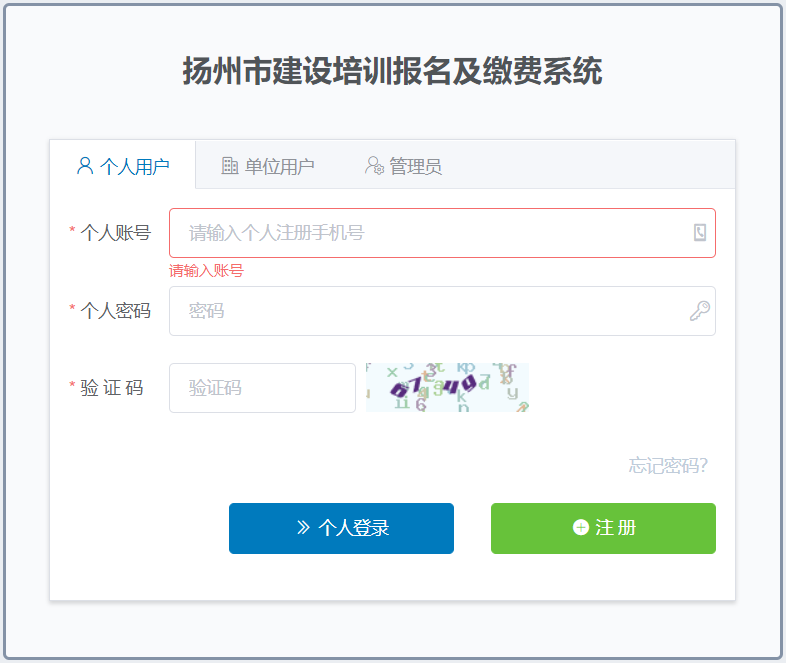 如未在此系统注册过，请进入注册流程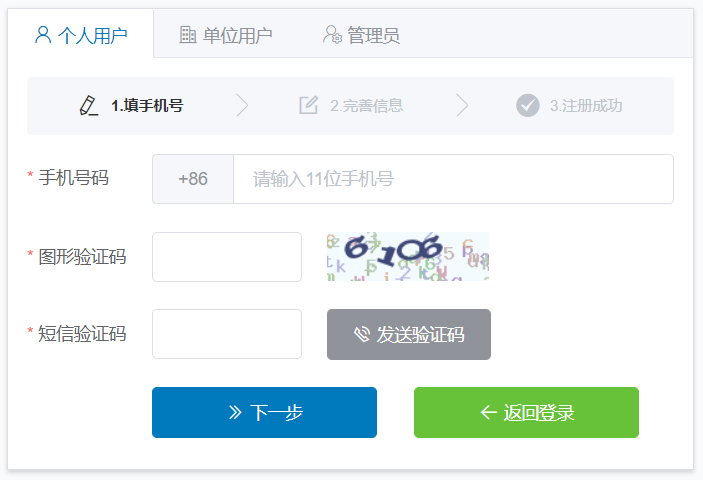 填写手机号码和4位数字图形验证码后，点击发送验证码，如提示验证码错误，可点击验证码，重新获取后，重新填写。输入手机上收到的5位数字验证码，点击下一步，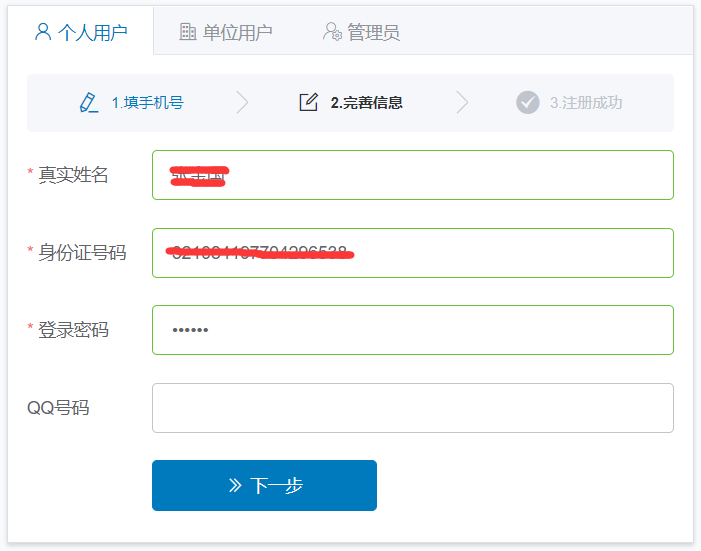 输入真实姓名、身份证号码、登录密码后，注册成功，如在此界面关闭，系统已经记录个人账户信息，初始密码为手机号后6位。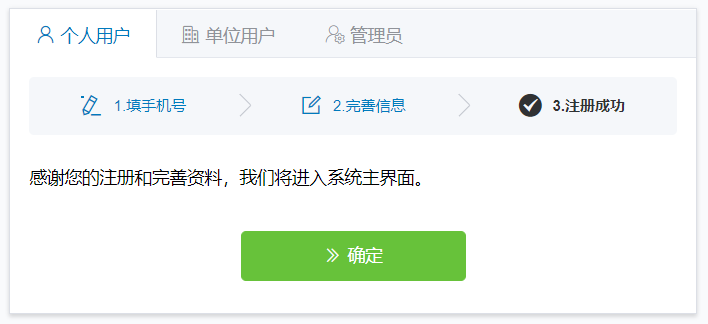 点确定，进入系统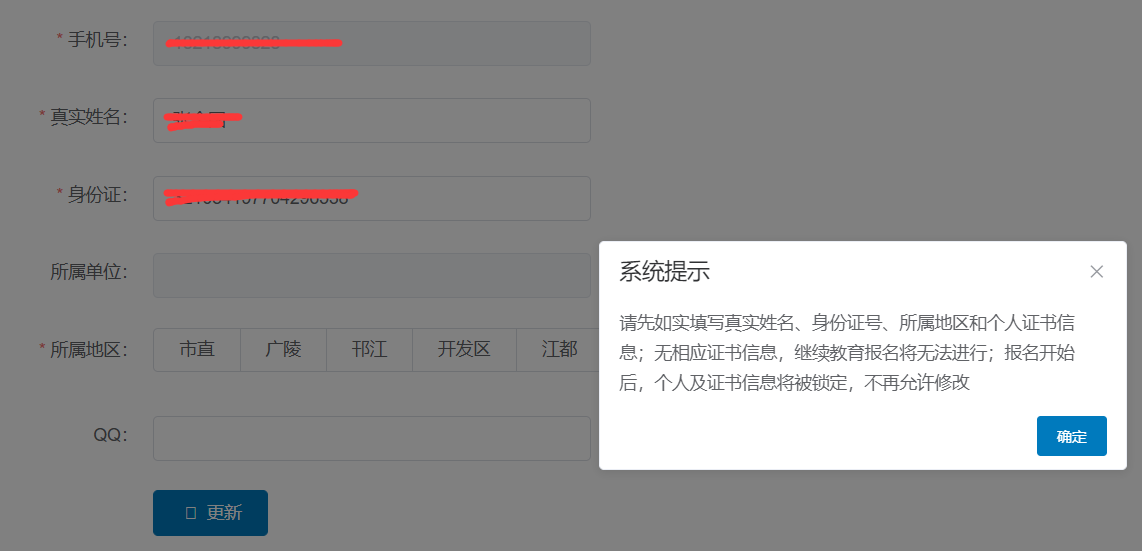 请在此时确认个人信息的正确，并且将所属地区选择正确，点更新，如所属地区没有高亮的选项，后期选择课程报名时还需要回到此处更新所属地区。其本资料的更新需要重新登录，进入初始登录界面，验证码不正确的情况下，可点击验证码本身重新获取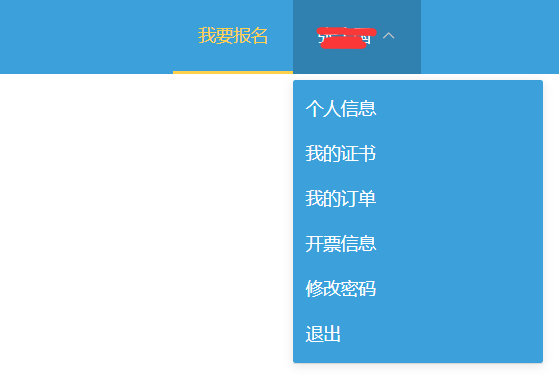 重新进入系统后，请点击右上方姓名或手机号的下拉列表，点击开票信息，预先填写开票信息，无纳税人识别码可不填写，界面如下：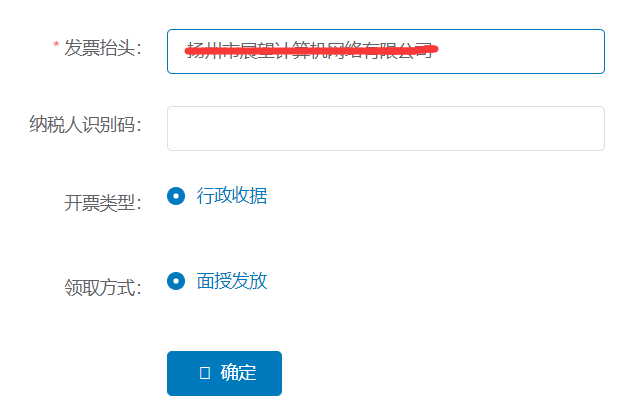 此时点击我要报名，已经可以报名安全员考前培训课程，如是补考以及继续教育，还需要填写相应的证书信息。点击“我的证书”->‘ 录入证书’，填写相应安全员证书或者准考证。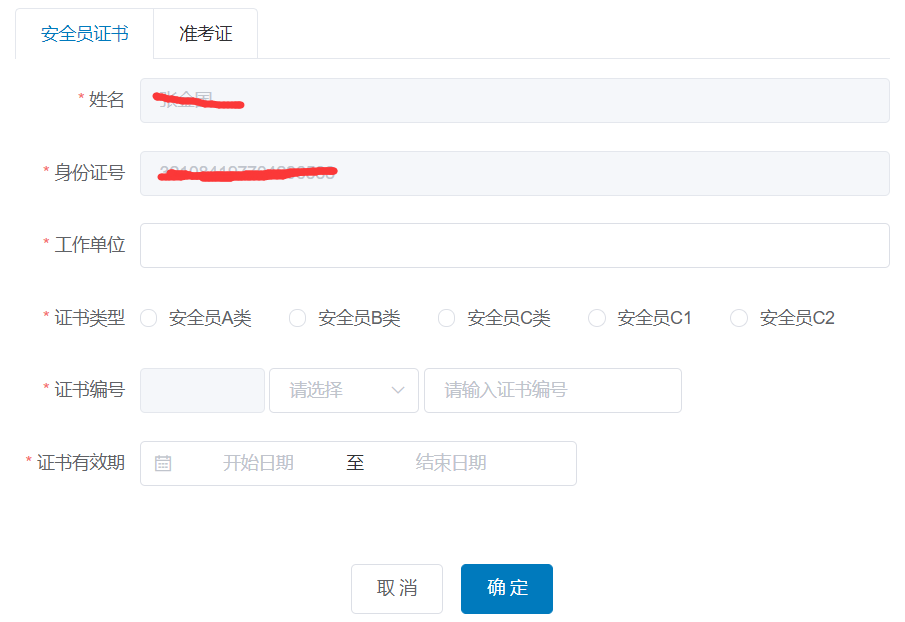 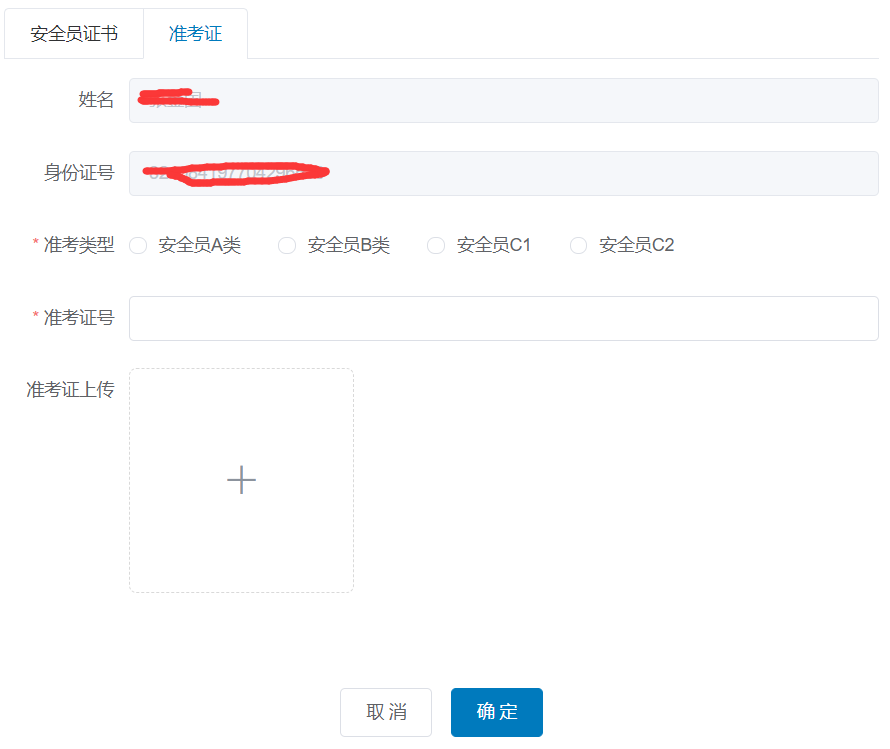 准考证需要上传相应的准考证，图片格式为JPG或PNG，大小能大于2M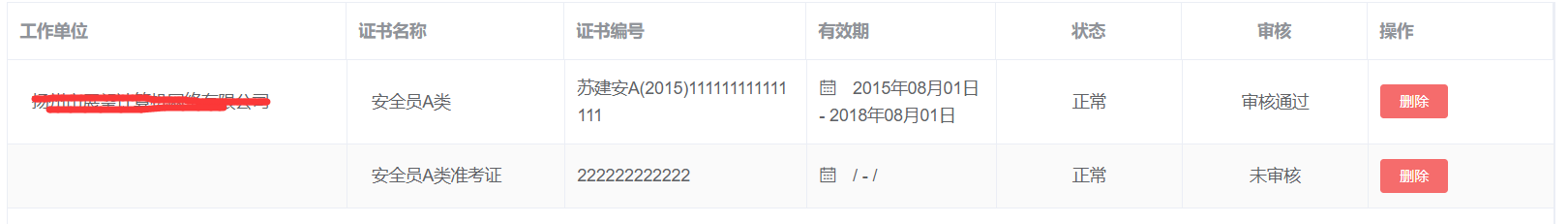 添加完成后，准考证需要建培工作人员审核通过后，才能报名，通过后的界面如下，对于未通过的准考证，需要删除后才能再次添加同一类型准考证。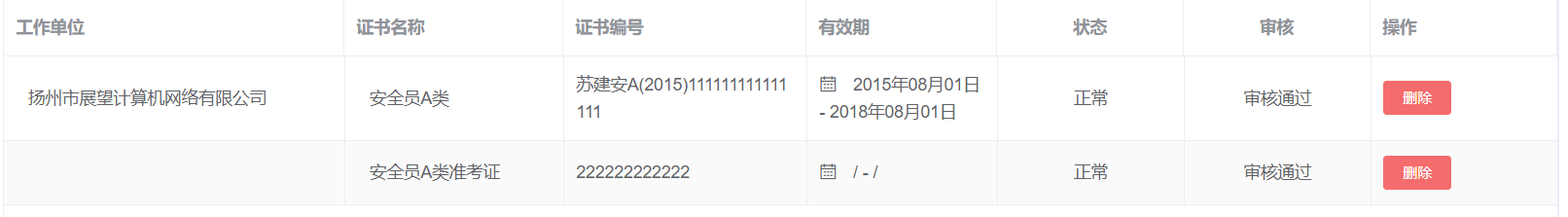 点击上方“我要报名”，进入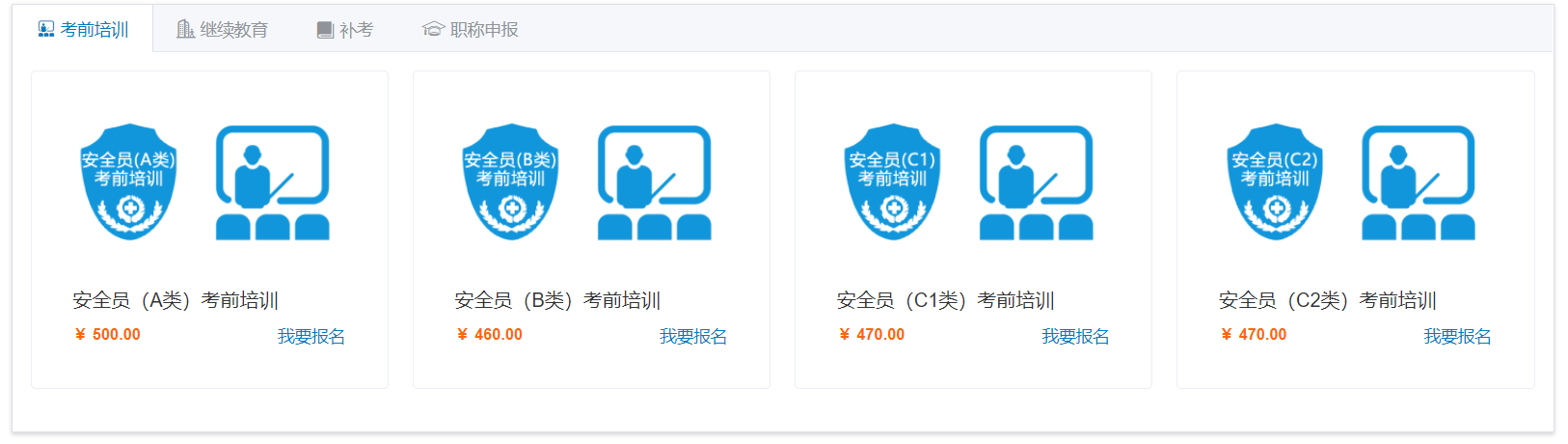 如已有通过的准考证，可选择补考，已录入安全员证并且需要继续教育的个人，可选择继续教育课程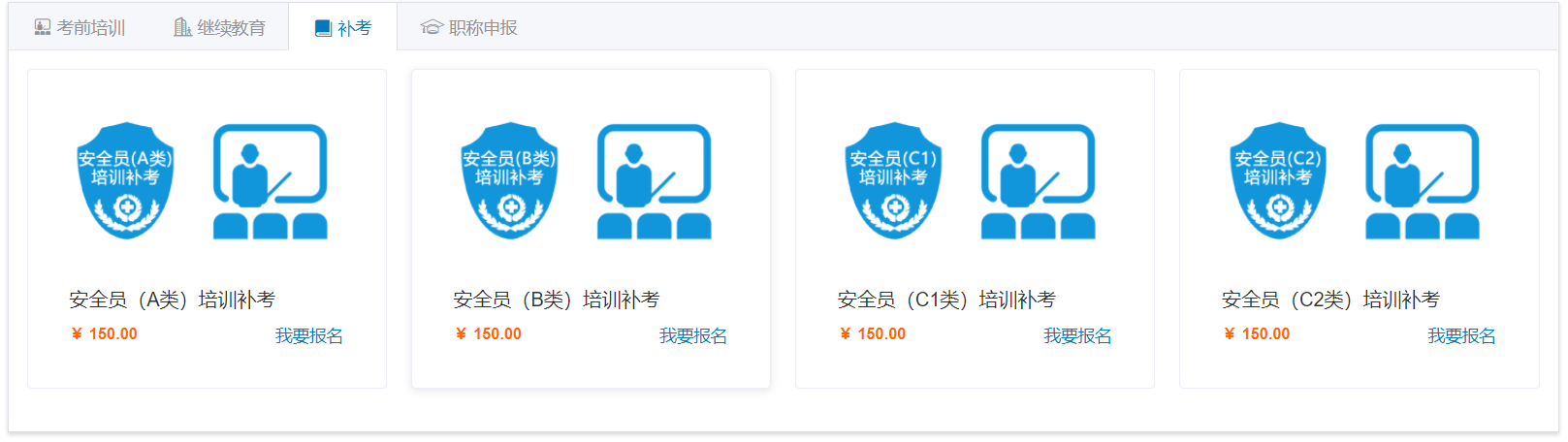 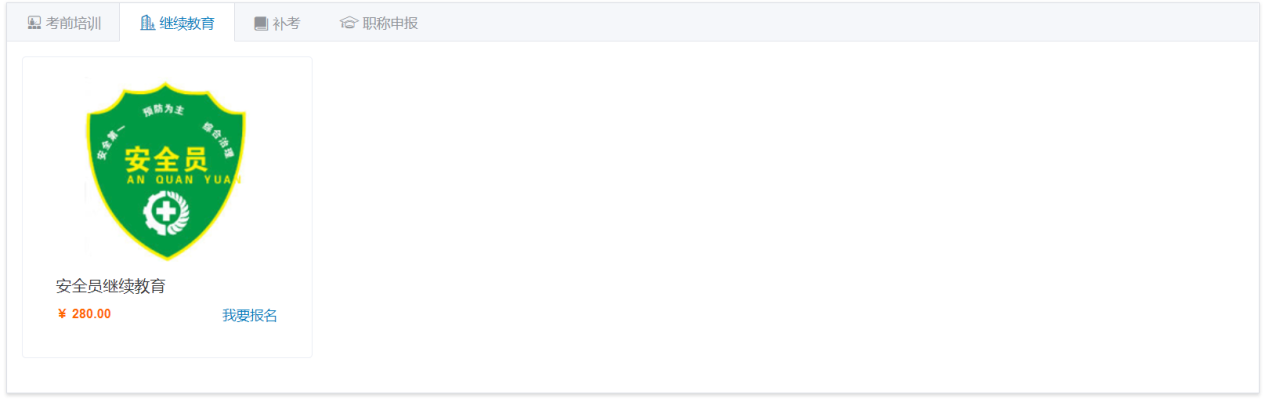 选择课程报名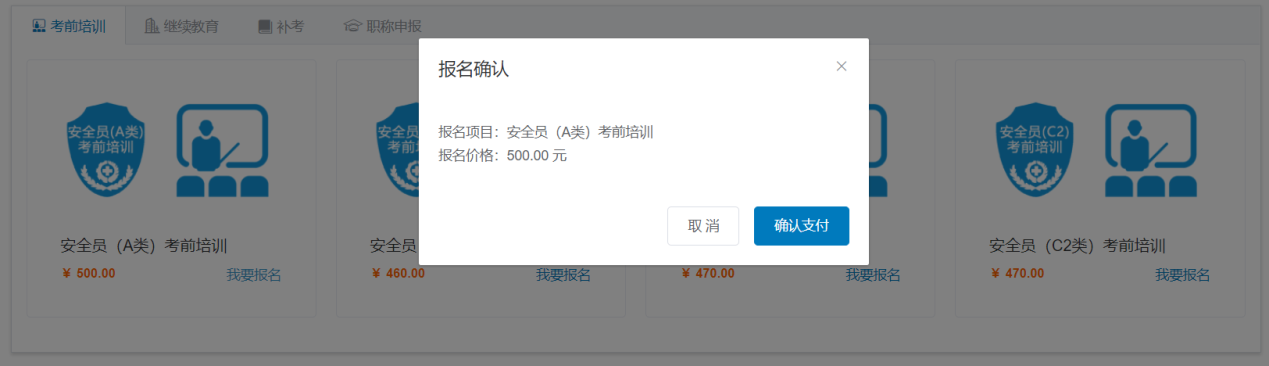 确认后，弹出微信支付二维码，界面如下：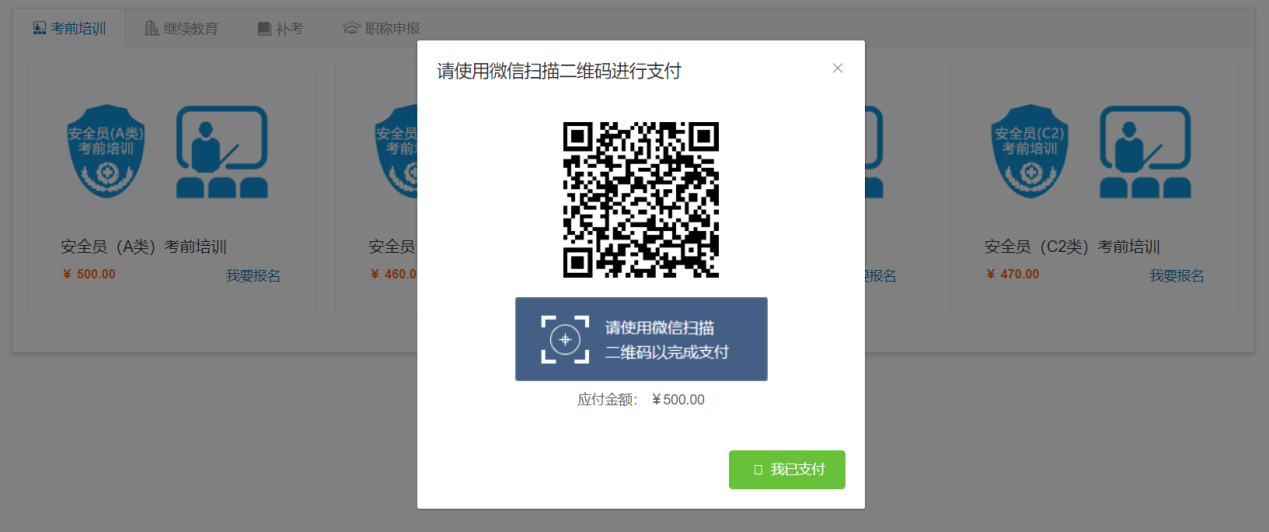 支付成功后，点击我已支付，报名成功，在我的订单中查看排班信息如未支付可后期在“我的订单”->“未支付订单”中再次支付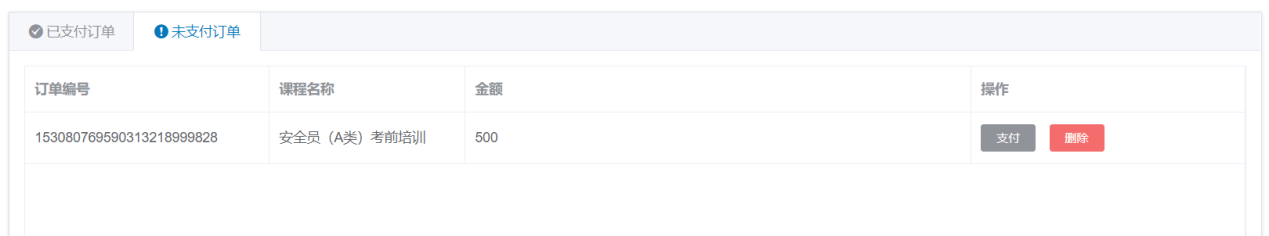 单位用户与个人用户基本一致，主要不同在于，点击“我要报名“后，报名具体课程时，可多选人员，要选择‘待选择人员’后，点击右箭头，加入到”已选人员“中，一起报名。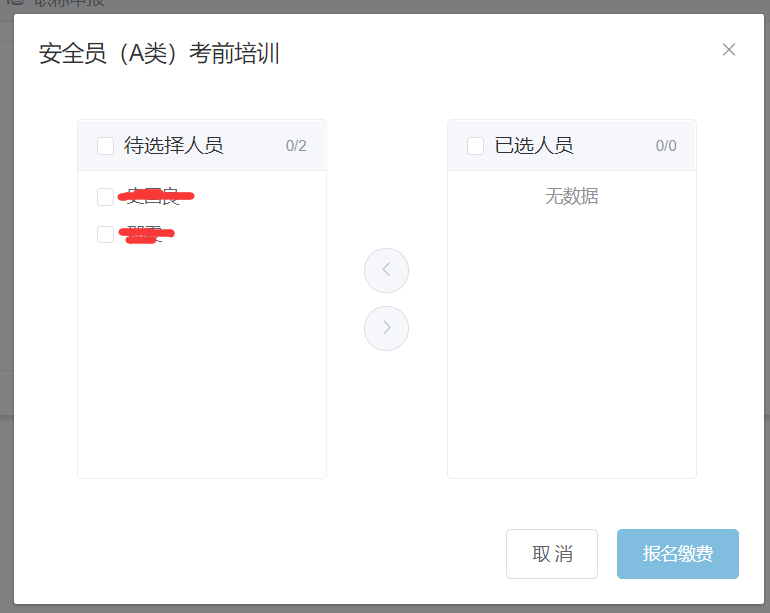 人员证书的添加要先进入我的人员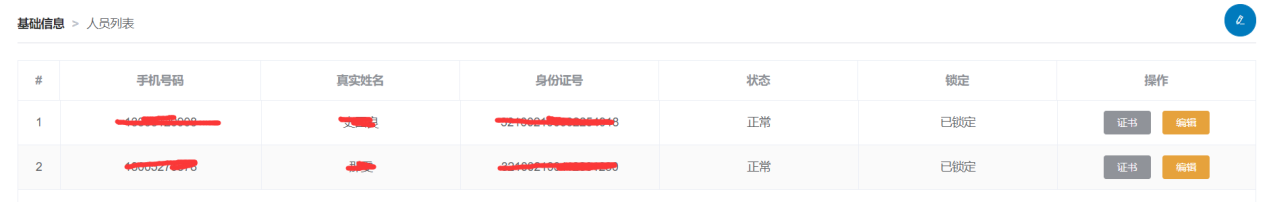 点击上方蓝色圆形按钮，增加人员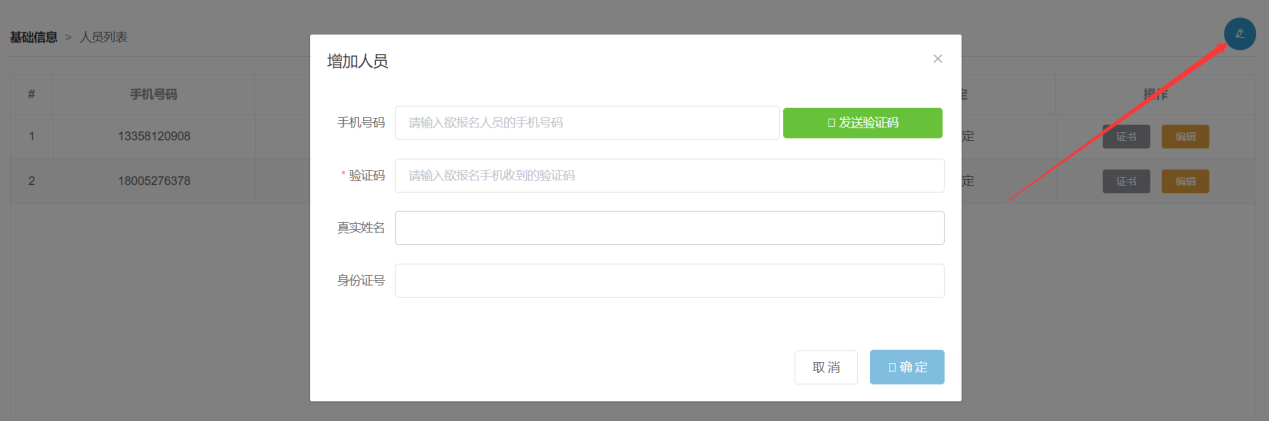 点击具体人员的证书按钮，查看和增加相关证书和准考证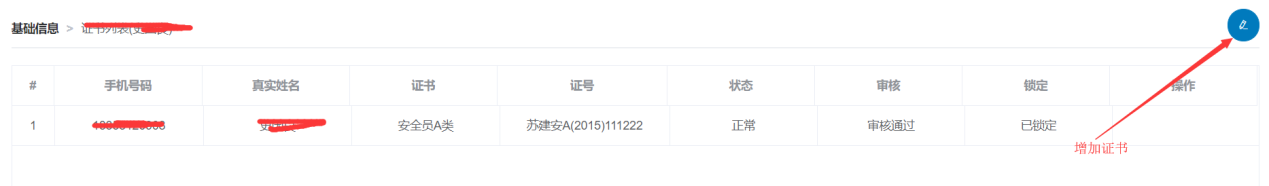 